„Mam talent więc go rozwijam”Pozyskujemy środki z:-koncertów-oddawania 1%-gazetek- festynówSiedziba Głowna znajduje się w SopocieNasza fundacja zajmuje się rozwojem talentów młodych ludzi. Co roku organizujemy festyn, na którym każdy może zaprezentować swój talent, a dzięki nam może pielęgnować go i rozwijać!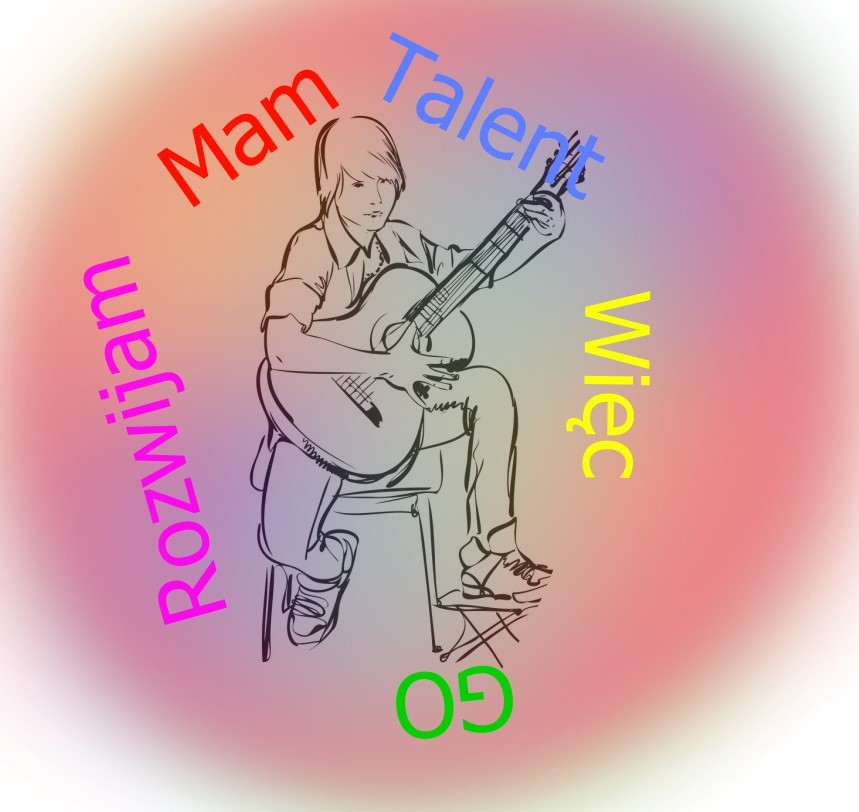 